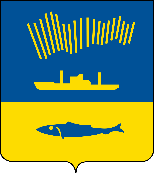 АДМИНИСТРАЦИЯ ГОРОДА МУРМАНСКАП О С Т А Н О В Л Е Н И Е                                                                                                          №  В соответствии со статьей 78 Бюджетного кодекса Российской Федерации, постановлением Правительства Российской Федерации от 06.09.2016 № 887 «Об общих требованиях к нормативным правовым актам, муниципальным правовым актам, регулирующим предоставление субсидий юридическим лицам (за исключением субсидий государственным (муниципальным) учреждениям), индивидуальным предпринимателям, а также физическим лицам - производителям товаров, работ, услуг»                                       п о с т а н о в л я ю: 1. Внести в приложение к постановлению администрации города Мурманска от 03.07.2014 № 2165 «Об утверждении порядка предоставления субсидии на возмещение затрат ресурсоснабжающим организациям по оснащению многоквартирных домов, в которых расположены муниципальные помещения, коллективными (общедомовыми) приборами учета используемых энергетических ресурсов» (в ред. постановлений от  администрации города Мурманска от 03.10.2014 № 3275, от 02.06.2016 № 1569, от 07.08.2017 № 2576, от 28.02.2018 № 496, от 16.04.2019 № 1392) изменения изложив его в новой редакции согласно приложению к настоящему постановлению. 2. Отделу информационно-технического обеспечения и защиты информации администрации города Мурманска (Кузьмин А.Н.) разместить настоящее постановление с приложением на официальном сайте администрации города Мурманска в сети Интернет.3. Редакции газеты «Вечерний Мурманск» (Хабаров В.А.) опубликовать настоящее постановление с приложением.4. Настоящее постановление вступает в силу со дня официального опубликования и распространяет свое действие с 01.07.2020. 5. Контроль за выполнением настоящего постановления возложить на  заместителя главы администрации города Мурманска Доцник В.А.Глава администрациигорода Мурманска							              Е.В. Никора